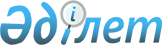 "Аудиторлық қызметті жүзеге асыруға лицензия беру, қайта ресiмдеу, лицензияның телнұсқаларын беру" мемлекеттік қызмет стандартын бекіту туралы
					
			Күшін жойған
			
			
		
					Қазақстан Республикасының 2012 жылғы 21 маусымдағы № 813 Қаулысы. Күші жойылды - Қазақстан Республикасы Үкіметінің 2013 жылғы 31 желтоқсандағы № 1552 қаулысымен      Ескерту. Күші жойылды - ҚР Үкіметінің 31.12.2013 № 1552 қаулысымен (алғашқы ресми жарияланған күнінен кейін күнтізбелік он күн өткен соң қолданысқа енгізіледі).

      Қазақстан Республикасының 2008 жылғы 4 желтоқсандағы Бюджет кодексінің 34-бабының 2-тармағына сәйкес Қазақстан Республикасының Үкіметі ҚАУЛЫ ЕТЕДІ:



      1. Қоса беріліп отырған «Аудиторлық қызметті жүзеге асыруға лицензия беру, қайта ресiмдеу, лицензияның телнұсқаларын беру» мемлекеттік қызмет стандарты бекітілсін.



      2. Осы қаулы алғашқы ресми жарияланғанынан кейін күнтізбелік он күн өткен соң қолданысқа енгізіледі.      Қазақстан Республикасының

      Премьер-Министрі                            К. Мәсімов

Қазақстан Республикасы

Үкiметiнiң       

2012 жылғы 21 маусымдағы

№ 813 қаулысымен   

бекiтiлген      

«Аудиторлық қызметтi жүзеге асыруға лицензия беру,

қайта ресiмдеу, лицензияның телнұсқаларын беру»

мемлекеттiк қызмет стандарты      Ескерту. Стандарт жаңа редакцияда - Қазақстан Республикасы Үкіметінің 2013 жылғы 24 қаңтардағы № 29 Қаулысымен (алғашқы ресми жарияланғанынан кейiн күнтiзбелiк он күн өткен соң қолданысқа енгiзiледi). 

1. Жалпы ережелер

      1. Мемлекеттiк қызметтi Астана қаласы, Орынбор көшесi, 8, Министрлiктер үйi, № 7 кiреберiс, 552-кабинет мекенжайы бойынша орналасқан, электрондық мекенжайы www.minfin.kz Қазақстан Республикасы Қаржы министрлiгiнiң Қаржылық бақылау комитетi (бұдан әрi – уәкілетті орган) мекенжайлары осы стандарттың 1-қосымшасында көрсетілген халыққа қызмет көрсету орталықтары (бұдан әрі – Орталық) арқылы, сондай-ақ www.e.gov.kz «электрондық үкiмет» веб-порталы немесе www.elicense.kz «Е-лицензиялау» веб-порталы арқылы (бұдан әрi – портал) көрсетедi.



      2. Көрсетiлетiн мемлекеттiк қызметтiң нысаны: ішінара автоматтандырылған.



      3. Мемлекеттiк қызмет «Аудиторлық қызмет туралы» 1998 жылғы 20 қарашадағы Қазақстан Республикасы Заңының 7-бабы 5) тармақшасының,  «Лицензиялау туралы» 2007 жылғы 11 қаңтардағы Қазақстан Республикасы Заңының және «Ақпараттандыру туралы» 2007 жылғы 11 қаңтардағы Қазақстан Республикасы Заңының 29-бабы негiзiнде көрсетiледi.



      4. «Аудиторлық қызметтi жүзеге асыруға лицензия беру, қайта ресiмдеу, лицензияның телнұсқаларын беру» мемлекеттiк қызмет стандарты (бұдан әрi – стандарт):



      1) Қазақстан Республикасы Қаржы министрлiгiнiң www.minfin.kz интернет-ресурсында;



      2) Орталықтың стендтерінде;



      3) порталда;



      4) «Халыққа қызмет көрсету орталығы» республикалық мемлекеттік кәсіпорнының: www.con.gov.kz интернет – ресурсында орналастырылған.



      Мемлекеттiк қызмет көрсету туралы ақпарат cаll-центр телефоны арқылы да ұсынылуы мүмкін: (1414).



      5. Көрсетiлетiн мемлекеттiк қызметтiң нәтижесi аудиторлық қызметтi жүзеге асыруға лицензия беру, қайта ресiмдеу, лицензияның телнұсқасын беру болып табылады не уәкілетті органның мемлекеттiк қызмет көрсетуден бас тарту туралы электронды құжат нысанындағы уәкілетті лауазымды тұлғаның электрондық цифрлық қолтаңбасымен (бұдан әрi – ЭЦҚ) куәландырылған дәлелдi жауабы болып табылады.



      6. Мемлекеттiк қызмет жауапкершiлiгi шектеулi серiктестiктiң ұйымдық-құқықтық нысанында құрылған заңды тұлғаларға (бұдан әрi – мемлекеттiк қызмет алушы) көрсетiледi.



      7. Мемлекеттiк қызметті көрсету мерзiмдерi:



      1) Орталықта:



      лицензия беру – мемлекеттік қызмет алушы осы стандарттың 11-тармағында айқындалған қажетті құжаттарды ұсынған күнінен бастап он бес жұмыс күні ішінде;



      лицензияны қайта ресімдеу – мемлекеттік қызмет алушы осы стандарттың 11-тармағында айқындалған қажетті құжаттарды ұсынған күннен бастап он жұмыс күні ішінде;



      лицензияның телнұсқаларын беру – мемлекеттік қызмет алушы осы стандарттың 11-тармағында айқындалған қажетті құжаттарды ұсынған күннен бастап екі жұмыс күні ішінде;



      порталда:



      лицензия беру – мемлекеттік қызмет алушы осы стандарттың 11-тармағында айқындалған қажетті құжаттарды ұсынған күннен бастап он бес жұмыс күні ішінде;



      лицензияны қайта ресімдеу – мемлекеттік қызмет алушы осы стандарттың 11-тармағында айқындалған қажетті құжаттарды ұсынған күннен бастап он жұмыс күні ішінде;



      2) мемлекеттік қызметті алғанға дейін ең жоғары рұқсат етілетін күту уақыты – 20 минуттан аспайды;



      3) мемлекеттік қызмет алушыға өтініш берген күні ең жоғары рұқсат етілетін қызмет көрсету уақыты – 20 минуттан аспайды.



      8. Мемлекеттiк қызмет ақылы көрсетiледi. «Салық және бюджетке төленетiн басқа да мiндеттi төлемдер туралы» (Салық кодексi) 2008 жылғы 10 желтоқсандағы Қазақстан Республикасы Кодексiнiң 471-бабына сәйкес аудиторлық қызметтi жүзеге асыру құқығы үшiн лицензиялық алым 10 айлық есептiк көрсеткiштi (бұдан әрi – АЕК) құрайды.



      Лицензияны қайта ресiмдеу үшiн лицензиялық алым лицензияны беру кезiндегi ставканың 10%-ын құрайды, бiрақ 4 АЕК-тен аспайды.



      Лицензияның телнұсқасын бергенi үшiн лицензиялық алым лицензия беру кезiндегi ставканың 100 %-ын құрайды.



      Лицензиялық алым Қазақстан Республикасының екiншi деңгейдегi банктерi арқылы төленеді, олар төлемнiң мөлшерін және төленген күнiн растайтын түбiртек немесе өзге құжат береді.



      Мемлекеттік қызметті портал арқылы алуға электрондық өтініш берілген жағдайда, төлеу «электрондық үкiметтiң» төлем шлюзi (бұдан әрі – ЭҮТШ) арқылы жүзеге асырылады.



      9. Жұмыс кестесі:



      1) Орталықтарда құжаттарды қабылдау демалыс күндерін және мереке күндерін қоспағанда, еңбек заңнамасына сәйкес, Орталықтың бекітілген жұмыс кестесіне сәйкес күн сайын сағат 9.00-ден 20.00-ге дейiн үзiлiссіз көрсетіледі.



      Қабылдау «электронды кезек» тәртібімен алдын ала жазылусыз және жеделдетілген қызмет көрсетусіз жүзеге асырылады.



      2) порталда – тәулiк бойы.



      10. Мемлекеттік қызмет:



      1) мемлекетті қызмет алушының таңдауы бойынша Орталық ғимаратында көрсетіледі, онда мүмкiндiктерi шектеулi адамдардың қолжетімділігі үшiн жағдай жасалған. Аумақтық органдардың үй-жайларында және Орталықтың ғимараттарында күту залы және ақпараттық стенділер бар;



      2) порталда – жеке кабинетте көрсетіледі. 

2. Мемлекеттiк қызметтi көрсету тәртiбi

      11. Мемлекеттік қызметті алу үшiн мына құжаттарды ұсыну қажет:



      Орталыққа:



      1) лицензия алу үшін:



      өтiнiш (Орталыққа ұсынылған кезде – өтініш сканерленеді және Орталықтың қызметкері құжаттың электронды көшірмесі түрінде жібереді);



      жарғының көшірмесі;



      заңды тұлғаны мемлекеттік тіркеу (қайта тіркеу) туралы куәліктің* немесе анықтаманың көшірмесі;



      ескертпе: * «Қазақстан Республикасының кейбір заңнамалық актілеріне заңды тұлғаларды мемлекеттік тіркеу және филиалдар мен өкілдіктерді есептік тіркеу мәселелері бойынша өзгерістер мен толықтырулар енгізу туралы» 2012 жылғы 24 желтоқсандағы Қазақстан Республикасының Заңы қолданысқа енгізілгенге дейін берілген заңды тұлғаны (филиалды, өкілдікті) мемлекеттік (есептік) тіркеу (қайта тіркеу) туралы куәлік заңды тұлғаның қызметі тоқтатылғанға дейін жарамды болып табылады;



      аудиторлық қызметпен айналысу құқығына лицензиялық алымның бюджетке төленгенiн растайтын құжат (салыстырып тексеру үшiн түпнұсқасы ұсынылмаған жағдайда нотариалды куәландырылған) (Орталыққа ұсынылған кезде – сканерленеді және Орталықтың қызметкері электронды сұрауға тіркейді);



      осы аудиторлық ұйымда жұмыс iстейтiн аудиторларға «аудитор» бiлiктiлiгiн беру туралы бiлiктiлiк куәлiктерiнiң және оның негiзiнде осы аудиторлық ұйыммен еңбек қатынастарында тұратын құжаттардың көшiрмелерi (салыстырып тексеру үшiн түпнұсқалары ұсынылмаған жағдайда осы құжаттардың нотариалды куәландырылған көшiрмелерi) (Орталыққа ұсынылған кезде – сканерленеді және Орталықтың қызметкері құжаттың электронды көшірмесі түрінде жібереді);



      «аудитор» бiлiктiлiгiн беру туралы бiлiктiлiк куәлiгiнiң, еңбек кiтапшасының, жеке еңбек шартының көшiрмелерi не басшыны қабылдау және жұмыстан босату туралы бұйрықтардан үзiндi көшірмелер (салыстырып тексеру үшiн түпнұсқалары ұсынылмаған жағдайда осы құжаттардың нотариалды куәландырылған көшiрмелерi) (Орталыққа ұсынылған кезде – сканерленеді және Орталықтың қызметкері құжаттың электронды құжат көшірмесі түрінде жібереді).



      Құжаттарда, жарғыда, заңды тұлғаны мемлекеттік тіркеу (қайта тіркеу) туралы куәлікте* немесе анықтамада қамтылған ақпаратты уәкілетті лауазымды адамдардың ЭЦҚ куәландырылған электрондық құжаттар нысанында портал немесе Орталықтың электрондық жүйесі арқылы тиісті мемлекеттік ақпараттық жүйелерден алу мүмкіндігі болған кезде, оларды ұсыну талап етілмейді;



      ескертпе: * «Қазақстан Республикасының кейбір заңнамалық актілеріне заңды тұлғаларды мемлекеттік тіркеу және филиалдар мен өкілдіктерді есептік тіркеу мәселелері бойынша өзгерістер мен толықтырулар енгізу туралы» 2012 жылғы 24 желтоқсандағы Қазақстан Республикасының Заңы қолданысқа енгізілгенге дейін берілген заңды тұлғаны (филиалды, өкілдікті) мемлекеттік (есептік) тіркеу (қайта тіркеу) туралы куәлік заңды тұлғаның қызметі тоқтатылғанға дейін жарамды болып табылады.



      Шетелдік ұйым (шетелдік ұйымдар) Қазақстан Республикасының резиденті - аудиторлық ұйымды құрған кезде жоғарыда айтылған құжаттардан басқа, шетелдік аудиторлық ұйым өзiнiң мәртебесiн растау үшiн:



      лицензияның нотариалды куәландырылған көшiрмесiн не өзi резидентi болып табылатын елдiң кәсiби аудиторлық ұйымы немесе мемлекеттiң құзыреттi органы беретiн аудиторлық ұйымның мәртебесiн растау туралы хаттың түпнұсқасын нотариалды куәландырылған аудармасымен бiрге (Орталыққа ұсынылған кезде – сканерленеді және Орталықтың қызметкері құжаттың электронды көшірмесі түрінде жібереді);



      шетелдiк аудиторлық ұйымның мәртебесiн растайтын кәсiби аудиторлық ұйымның Халықаралық бухгалтерлер федерациясының мүшесi екендігі туралы құжатты (Орталыққа ұсынылған кезде – сканерленеді және Орталықтың қызметкері құжаттың электронды көшірмесі түрінде жібереді) ұсынады.



      2) лицензияны қайта ресімдеу үшін:



      өтiнiш (Орталыққа ұсынылған кезде – өтініш сканерленеді және Орталықтың қызметкері құжаттың электронды көшірмесі түрінде жібереді);



      аудиторлық қызметтi жүзеге асыру құқығына бюджетке лицензиялық алымның төленгенiн растайтын құжат (салыстырып тексеру үшiн түпнұсқасы ұсынылмаған жағдайда нотариалды куәландырылған) (Орталыққа ұсынылған жағдайда – сканерленеді және Орталықтың қызметкері электронды сұрауға тіркейді);



      көрсетілген мәліметтерді растайтын құжаттар (құрылтайшылар шешімі, жарғы, заңды тұлғаны мемлекеттік тіркеу (қайта тіркеу) туралы куәлік* немесе анықтама);



      ескертпе: * «Қазақстан Республикасының кейбір заңнамалық актілеріне заңды тұлғаларды мемлекеттік тіркеу және филиалдар мен өкілдіктерді есептік тіркеу мәселелері бойынша өзгерістер мен толықтырулар енгізу туралы» 2012 жылғы 24 желтоқсандағы Қазақстан Республикасының Заңы қолданысқа енгізілгенге дейін берілген заңды тұлғаны (филиалды, өкілдікті) мемлекеттік (есептік) тіркеу (қайта тіркеу) туралы куәлік заңды тұлғаның қызметі тоқтатылғанға дейін жарамды болып табылады.



      Мемлекеттік қызмет алушы қайта ресімделген лицензияны алған кезде уәкілетті органға бұрын берілген лицензияны қайтарады (лицензия қағаз түрінде болған кезде).



      3) лицензияның телнұсқасын алу үшін:



      өтiнiш (Орталыққа ұсынылған кезде – өтініш сканерленеді және Орталықтың қызметкері құжаттың электронды көшірмесі түрінде жібереді);



      аудиторлық қызметті жүзеге асыру құқығына лицензиялық алымның бюджетке төленгенін растайтын құжат (салыстырып тексеру үшін түпнұсқасы ұсынылмаған жағдайда нотариалды куәландырылған) (Орталыққа ұсынылған жағдайда – сканерленеді және Орталықтың қызметкері электронды сұрауға тіркейді);



      нөмiрi мен берiлген күнiн көрсете отырып, лицензияны жарамсыз деп тану туралы мәлiметтердiң мерзiмдi баспасөз басылымдарында жариялануын растайтын құжат (Орталыққа ұсынылған жағдайда – сканерленеді және Орталықтың қызметкері электронды сұрауға тіркейді).



      Құжаттарды қабылдаған кезде Орталықтың қызметкері құжаттардың түпнұсқалығын және құжаттардың қалпына келтірілген электрондық көшірмелерімен салыстырып тексереді, содан кейін түпнұсқаларын мемлекеттік қызметті алушыға қайтарады.



      Уәкілетті орган мемлекеттiк қызмет алушының құжаттарын қабылдаған сәттен бастап екi жұмыс күнi iшiнде ұсынылған құжаттардың толықтығын тексеруге мiндеттi. Ұсынылған құжаттардың толық болмауы фактісі анықталған жағдайда уәкілетті орган көрсетiлген мерзімде өтінішті бұдан әрi қараудан бас тарту туралы жазбаша дәлелдi жауап бередi.



      Электронды сұрау және оған тіркелген құжаттар Орталық арқылы электронды түрде жіберіледі, олар мемлекеттік қызмет алушының жазбаша келісімінің негізінде Орталық қызметкерінің ЭЦҚ-мен куәландырылады.



      Порталда:



      1) лицензияны алу үшін:



      электронды құжат түріндегі өтiнiш;



      жарғының көшірмесі;



      заңды тұлғаны мемлекеттік тіркеу (қайта тіркеу) туралы куәліктің* немесе анықтаманың көшірмесі;



      ескертпе: * «Қазақстан Республикасының кейбір заңнамалық актілеріне заңды тұлғаларды мемлекеттік тіркеу және филиалдар мен өкілдіктерді есептік тіркеу мәселелері бойынша өзгерістер мен толықтырулар енгізу туралы» 2012 жылғы 24 желтоқсандағы Қазақстан Республикасының Заңы қолданысқа енгізілгенге дейін берілген заңды тұлғаны (филиалды, өкілдікті) мемлекеттік (есептік) тіркеу (қайта тіркеу) туралы куәлік заңды тұлғаның қызметі тоқтатылғанға дейін жарамды болып табылады.



      салық органында есепке қою туралы куәліктің көшірмесі;



      ЭҮТШ арқылы лицензиялық алымның бюджетке төленгені туралы ақпарат;



      осы аудиторлық ұйымда жұмыс iстейтiн аудиторларға «аудитор» бiлiктiлiгiн беру туралы бiлiктiлiк куәлiктерiнiң және оның негiзiнде осы аудиторлық ұйыммен еңбек қатынастарында тұратын құжаттардың көшiрмелерi;



      «аудитор» бiлiктiлiгiн беру туралы бiлiктiлiк куәлiгiнiң, еңбек кiтапшасының, жеке еңбек шартының көшiрмелерi не басшыны қабылдау және босату туралы бұйрықтардан үзiндi көшірмелер;



      Мемлекеттік ақпараттық жүйелерде бар құжаттардың, жарғының, заңды тұлғаны мемлекеттік тіркеу туралы куәліктің, салық органында есепке қою туралы куәліктің мәліметтерді, ЭҮТШ арқылы лицензиялық алымның бюджетке төленгенi туралы ақпаратты уәкілетті орган портал арқылы уәкілетті лауазымды тұлғаның ЭЦҚ-мен куәландырылған электронды құжаттар түрінде алады.



      Шетелдік ұйым (шетелдік ұйымдар) Қазақстан Республикасының резиденті – аудиторлық ұйымды құрған кезде жоғарыда көрсетілген құжаттардан басқа, өзiнiң шетелдiк аудиторлық ұйым мәртебесiн растау үшiн:



      елдiң кәсiби аудиторлық ұйымы немесе өзi резидентi болып табылатын мемлекеттiң құзыреттi органы беретiн аудиторлық ұйымның мәртебесiн растау туралы хаттың нотариалды куәландырылған аудармасымен бiрге түпнұсқасы не лицензияның нотариалды куәландырылған көшірмесі (сканерленген көшірмесі түрінде құжаттың электронды сұрауына тіркеледі);



      шетелдiк аудиторлық ұйымның мәртебесiн растайтын кәсiби аудиторлық ұйымның Халықаралық бухгалтерлер федерациясының мүшесi екендігі туралы құжат (сканерленген көшірмесі түрінде құжаттың электронды сұрауына тіркеледі).



      2) лицензияны қайта ресiмдеу үшін:



      электрондық құжат түріндегі өтiнiш;



      ЭҮТШ арқылы лицензиялық алымның бюджетке төленгенi туралы ақпарат;



      көрсетілген мәліметтерді растайтын құжаттар:



      құрылтайшылар шешімі – мемлекеттік қызмет алушының ЭЦҚ қойылған электрондық құжат түрінде не сканерленген көшірмесі түрінде құжаттың электронды сұрауына тіркеледі;



      заңды тұлғаның жарғысы – сканерленген көшірмесі түрінде құжаттың электронды сұрауына тіркеледі;



      лицензияның деректері (порталда болған жағдайда) не лицензия сканерленген көшірме түрінде электронды сұрауға тіркеледі (лицензия қағаз тасығышта болған жағдайда).



      Мемлекеттік ақпараттық жүйелерде бар құжаттардың, жарғының, заңды тұлғаны мемлекеттік тіркеу (қайта тіркеу) туралы куәліктің* немесе анықтаманың мәліметтерін, ЭҮТШ арқылы лицензиялық алымның бюджетке төленгенi туралы ақпаратты уәкілетті орган портал арқылы уәкілетті лауазымды адамның ЭЦҚ-мен куәландырылған электронды құжаттар нысанында алады;



      ескертпе: * «Қазақстан Республикасының кейбір заңнамалық актілеріне заңды тұлғаларды мемлекеттік тіркеу және филиалдар мен өкілдіктерді есептік тіркеу мәселелері бойынша өзгерістер мен толықтырулар енгізу туралы» 2012 жылғы 24 желтоқсандағы Қазақстан Республикасының Заңы қолданысқа енгізілгенге дейін берілген заңды тұлғаны (филиалды, өкілдікті) мемлекеттік (есептік) тіркеу (қайта тіркеу) туралы куәлік заңды тұлғаның қызметі тоқтатылғанға дейін жарамды болып табылады.



      Электронды сұрау және оған тіркелген құжаттар электронды түрде портал арқылы жіберіледі, олар мемлекеттік қызмет алушының ЭЦҚ-мен куәландырылады.



      Егер уәкілетті орган белгiленген мерзiмде мемлекеттік қызмет алушыға лицензияны (лицензияның телнұсқасын) бермеген не лицензияны беруден, қайта ресiмдеуден, электронды құжат нысанында лицензияның телнұсқасын беруден дәлелдi түрде бас тартуды ұсынбаған жағдайда, оларды беру мерзiмдерi өткен күннен бастап лицензия берiлдi деп есептеледi.



      Уәкілетті орган лицензияны беру мерзімдері өткен сәттен бастап бес жұмыс күнінен кешіктірмей өтініш берушіге тиісті лицензияны беруге міндетті.



      Уәкілетті орган лицензияны бермеген жағдайда бес жұмыс күнi өткеннен кейiн лицензия алынды деп есептеледi. Өтініштің қабылданғаны туралы өтініш беруші алған хабарлама лицензия алынғанға дейiн лицензияланатын қызмет түрiн жүзеге асырудың заңды екенiн растайтын құжат болып табылады.

      Ескерту. 11-тармаққа өзгеріс енгізілді - ҚР Үкіметінің 05.06.2013 N 574 қаулысымен.



      12. Мемлекеттік қызметті алуға арналған өтініш нысаны:



      1) орталықтың: www.con.gov.kz интернет-ресурсында орналастырылады;



      2) портал арқылы мемлекеттік қызметті алу үшін электронды сұрау нысанын толтыру қажет.



      Қазақстан Республикасының заңнамалық актiлерiне сәйкес лицензиясынан айырылған аудиторлық ұйымға лицензия беруге өтiнiш бiр жылдан кейiн қаралады.



      13. Орталыққа өтініш білдірген кезде электронды сұрау жіберу Орталық қызметкерінің автоматтандырылған жұмыс орны арқылы жүзеге асырылады.



      Порталда өтініш білдірген кезде электронды сұрау жіберу мемлекеттік қызмет алушының «жеке кабинетi» арқылы жүзеге асырылады. Сұрау салу таңдалған қызметке сәйкес уәкілетті органға – адресатқа автоматты түрде жiберiледi.



      14. Мемлекеттік қызметті алу үшін қажетті барлық құжаттар тапсырылған кезде мемлекеттік қызмет алушыға:



      1) орталыққа өтініш білдірген кезде мыналар:



      сұрау салуды қабылдау нөмірі мен күні;



      сұрау салынатын мемлекеттік қызмет түрі;



      қосымша берілген құжаттардың саны мен атауы;



      құжаттарды беру күні (уақыты) және жері;



      құжаттарды ресімдеуге сұрауды қабылдаған Орталық қызметкерінің тегі, аты, әкесінің аты;



      мемлекеттік қызмет алушының тегі, аты, әкесінің аты, уәкілетті өкілдің тегі, аты, әкесінің аты және олардың байланыс телефондары көрсетіле отырып, тиісті құжаттардың қабылданғаны туралы қолхат беріледі;



      2) портал арқылы өтініш білдірген кезде мемлекеттiк қызмет алушының порталдағы жеке кабинетiне мемлекеттік қызмет алушының мемлекеттік қызмет нәтижесін алу күнін және уақытын көрсете отырып, мемлекеттік қызмет ұсыну үшін сұрау салудың қабылданғаны туралы хабарлама-есеп жіберіледі.



      15. Мемлекеттік қызмет алушыға мемлекеттік қызмет көрсету нәтижесі:



      1) Орталықта – қолма қол (мемлекеттік қызмет алушының өзінің не сенімхат бойынша өкілінің келуі) жүзеге асырылады.



      Егер мемлекеттік қызмет алушы көрсетілген мерзімде қызмет нәтижесіне өтініш білдірмеген жағдайда, Орталық оның бір ай ішінде сақталуын қамтамасыз етеді, одан кейін уәкілетті органға жібереді.



      2) порталда – мемлекеттiк қызмет алушының «жеке кабинетіне» жiберiледi.



      16. Мемлекеттiк қызмет көрсетуден бас тартуға мыналар негiздеме болып табылады:



      1) аудиторлық қызметпен айналысу субъектiлердiң осы санаты үшiн Қазақстан Республикасының заңдарымен тыйым салынуы;



      2) аудиторлық қызметтi жүзеге асыру құқығы үшiн лицензиялық алымның енгiзiлмеуi;



      3) мемлекеттiк қызмет алушының бiлiктiлiк талаптарына сәйкес келмеуi;



      4) мемлекеттiк қызмет алушыға қатысты оған аудиторлық қызметпен айналысуға тыйым салатын заңды күшiне енген сот үкiмiнiң болуы;



      5) сот орындаушысының ұсынымы негiзiнде соттың мемлекеттiк қызмет алушыға лицензия алуға тыйым салуы;



      6) «Ақпараттандыру туралы» 2007 жылғы 11 қаңтардағы Қазақстан Республикасы Заңының 40-бабының негiздерi. 

3. Жұмыс қағидаттары

      17. Уәкілетті органның қызметi мынадай қағидаттарға негiзделедi:



      1) адамның конституциялық құқықтары мен бостандықтарын сақтау;



      2) қызметтiк борышты өтеу кезiнде заңдылықты сақтау;



      3) сыпайылық;



      4) мемлекеттiк қызметтiң рәсiмi туралы толық ақпарат беру;



      5) ақпаратты қорғау және оның құпиялылығы;



      6) мемлекеттiк қызмет алушы белгiленген мерзiмде алмаған құжаттардың сақталуын қамтамасыз ету. 

4. Жұмыс нәтижелерi

      18. Мемлекеттiк қызмет көрсету нәтижелерi осы стандартқа 2- қосымшаға сәйкес сапа және тиiмдiлiк көрсеткiштерiмен өлшенедi.



      19. Олар бойынша мемлекеттiк органның жұмысы бағаланатын мемлекеттiк қызметтердiң сапа және тиiмдiлiк көрсеткiштерiнiң нысаналы мәндерi жыл сайын Қазақстан Республикасы Қаржы министрлiгiнiң бұйрығымен бекiтiледi. 

5. Шағымдану тәртiбi

      20. Уәкілетті орган қызметкерлерiнiң әрекетiне (әрекетсiздiгiне) шағымдану тәртiбi туралы ақпаратты уәкілетті органның ішкi әкiмшiлендiру және персоналмен жұмыс басқармасынан мына телефондар арқылы 74-35-67, 74-30-57, 74-30-97 не Астана қаласы, Орынбор көшесi, 8, Министрлiктер үйi, № 7 кiреберiс, 650-кабинет мекенжайы бойынша алуға болады.



      Портал жұмысына шағымдану тәртiбi туралы ақпаратты call-орталығы телефоны арқылы алуға болады: (1414).



      21. Көрсетiлген мемлекеттiк қызмет нәтижелерiмен келiспеген жағдайда шағым Қазақстан Республикасы Қаржы министрiнiң атына берiледi.



      Қаржы министрлiгi кеңсесiнiң қабылдау күндерi: еңбек заңнамасына сәйкес демалыс және мереке күндерiнен басқа күндерi күн сайын сағат 9.00-ден 16.00-ге дейiн, сағат 13.00-ден 14.30-ға дейiн үзiлiс, Астана қаласы, Жеңiс даңғылы, 11, 612-кабинет мекенжайы бойынша.



      22. Дұрыс қызмет көрсетiлмеген жағдайда Орталық қызметкерлерiнiң әрекетiне (әрекетсiздiгiне) шағым мекенжайы және телефоны осы стандарттың 26-тармағында көрсетілген тікелей Орталық басшысына немесе Орталық РМК-ның басшысына берiледi.



      23. Көрсетiлген мемлекеттiк қызмет нәтижелерiмен келiспеген жағдайда мемлекеттiк қызмет алушының заңнамада белгiленген тәртiппен сотқа шағымдануға құқығы бар.



      24. Шағымдар еркiн жазбаша (баспа) түрде ресiмделедi.



      25. Қабылданған шағым уәкілетті органның журналында тіркеледі және «Жеке және заңды тұлғалардың өтініштерін қарау тәртібі туралы» 2007 жылғы 12 қаңтардағы Қазақстан Республикасының Заңында белгіленген мерзімде қарастырылады. Мемлекеттік қызмет алушыға күні және уақыты, өтінішті (шағымды) қабылдаған адамның тегі және аты-жөні көрсетілген талон беріледі. Шағымды қарастыру нәтижелері туралы алушыға почта арқылы хат түрінде хабарланады.



      Орталық немесе Орталық РМК кеңселерінде (шағымның екiншi данасына немесе оған iлеспе хатқа мөртаңба, кiрiс нөмiрi және тiркелген күнi қойылады) тіркелгені Орталыққа қолма-қол әкелінген, почта арқылы келіп түскен шағымды қабылдағанын растау болып табылады.



      Шағымды қарау барысы туралы ақпаратты шағымды қабылдаған адамнан не осы стандарттың 20-тармағында көрсетілген телефондар бойынша алуға болады.



      Мемлекеттік қызмет алушыға оның шағымы қабылданғанын растау үшін шағымды қабылдаған адам талон береді, онда байланыс деректері көрсетіле отырып, нөмірі, күні, шағымды қабылдаған адамның тегі көрсетіледі.



      Мемлекеттік қызмет алушыға шағымды қарау нәтижелері туралы жазбаша түрде почта арқылы хабарланады.



      Порталда мемлекеттік қызмет алушының «жеке кабинетінен» портал арқылы электронды өтініш жіберілгеннен кейін өтініш туралы ақпарат қолжетімді болады, ол мемлекеттiк органда өтінішті өңдеу кезiнде жаңартылады (жеткiзiлуi, тiркелуi, орындалуы, қаралуы туралы жауап немесе қараудан бас тарту белгiлерi).



      26. Қазақстан Республикасы Көлік және коммуникация министрлігінің Мемлекеттік қызметтерді автоматтандыру және халыққа қызмет көрсету орталықтарының қызметін үйлестіру комитетінің Орталығы РМК: Астана қаласы, Республика даңғылы, 43 А үй, телефоны: (7172) 94-99-95, интернет – ресурсы: www.con.gov.kz.

Аудиторлық қызметтi жүзеге асыруға 

лицензия беру, қайта ресiмдеу,    

лицензияның телнұсқасын беру»    

мемлекеттiк қызмет стандартына   

1-қосымша                   

Халыққа қызмет көрсету орталықтарының тiзбесi

Аудиторлық қызметтi жүзеге асыруға

лицензия беру, қайта ресiмдеу,   

лицензияның телнұсқасын беру»    

мемлекеттiк қызмет стандартына   

2-қосымша                 

Кесте. Сапа және тиiмдiлiк көрсеткiштерiнiң мәнi
					© 2012. Қазақстан Республикасы Әділет министрлігінің «Қазақстан Республикасының Заңнама және құқықтық ақпарат институты» ШЖҚ РМК
				Р/с

№Орталықтардың (филиалдардың, бөлiмдердiң, бөлiмшелердiң) атауыОрналасқан мекенжайыБайланыс деректерi1234«Ақмола облысы бойынша ХҚО» РМК филиалы«Ақмола облысы бойынша ХҚО» РМК филиалы«Ақмола облысы бойынша ХҚО» РМК филиалы«Ақмола облысы бойынша ХҚО» РМК филиалы1.«Ақмола облысының ХҚО» РМК филиалыКөкшетау қ., Әуезов к-сi, 189 а8-7162-40-10-76

8-7162-40-10-631)Көкшетау қалалық бөлiмiКөкшетау қ., Бiржан сал к-сi, 428-7162-25-00-67

8-7162-25-06-212)Красный Яр ауылының аудандық бөлiмiКрасный Яр аулы, Ленин к-сi, 658-7162-40-43-273)Ақкөл аудандық бөлiмiАқкөл ауд., Ақкөл қ., Нұрмағамбетов к-сi, 1028-71638-2-09-96

8-71638-2-18-494)Аршалы аудандық бөлiмiАршалы ауд., Аршалы к., М. Мәметова к-с, 198-71644-2-10-77

8-71644-2-28-28

8-71644) 2-10-775)Атбасар аудандық бөлiмiАтбасар ауд., Атбасар қ., Уәлиханов к-сi, 118-71643-2-45-94

8-71643-4-07-22

8-71643-4-12-586)Астрахан аудандық бөлiмiАстрахан ауд., Астраханка ауылы, Әл-Фараби к-сi, 448-71641-2-35-96

8-71641-2-21-947)Бұланды аудандық бөлiмiБұланды ауд., Макинск қ., Сейфуллин к-сi, 18б8-71646-2-37-20

8-71646-2-37-818)Бурабай аудандық бөлiмiБурабай ауд., Щучинск қ., Абылай Хан к-сi, 288-71636-4-29-97

8-71636-4-28-91

8-71636-4-59-289)Егiндiкөл аудандық бөлiмiЕгiндiкөл ауд., Егiндiкөл ауылы, Победа к-сi, 78-71642-2-12-5710)Ерейментау аудандық бөлiмiЕрейментау ауд., Ерейментау қ., Мұсабаев к-сi, 158-71633-2-44-9211)Еңбекшiлдер аудандық бөлiмiЕңбекшiлдер ауд., Степняк қ., Сыздықов 

к-сi, 2а8-71639-2-22-41

8-71639-2-22-42

8-71639-2-22-1812)Есiл аудандық бөлiмiЕсiл ауд., Есiл қ., Победа к-сi, 568-71647-2-22-0713)Жарқайың аудандық бөлiмiЖарқайың ауд., Державинск қ., Ғабдуллин к-сi, 1048-71648-9-00-35

8-71647-2-22-0514)Жақсы аудандық бөлiмiЖақсы ауд., Жақсы ауылы, Ленин к-сi, 88-71635-2-17-1015)Зерендi аудандық бөлiмiЗерендi ауд., Зерендi ауылы, Мир к-сi, 528-71632-2-00-74

8-71632-2-29-4316)Қорғалжын аудандық бөлiмiҚорғалжын ауд., Қорғалжын ауылы, Абай к-i, 44а8-71637-2-17-83

8-71637-2-20-3617)Степногор қалалық бөлiмiСтепногор қ., 4 шағын аудан, 78-71645-2-00-40

8-71645-2-00-3018)Сандықтау аудандық бөлiмiСандықтау ауд., Балкашино ауылы, Абылайхан к-сi, 1198-71640-9-26-6619)Целиноград аудандық бөлiмiЦелиноград ауд., Ақмол ауылы, Гагарин к-сi, 158-71651-3-12-30

8-71651-3-11-9820)Шортанды аудандық бөлiмiШортанды ауд., Шортанды к., Безымянный тұйық көшесi, 18-71631-2-17-97«Ақтөбе облысы бойынша ХҚО» РМК филиалы«Ақтөбе облысы бойынша ХҚО» РМК филиалы«Ақтөбе облысы бойынша ХҚО» РМК филиалы«Ақтөбе облысы бойынша ХҚО» РМК филиалы1.«Ақтөбе облысы бойынша ХҚО» РМК филиалыАқтөбе қ., Тургенев к-сi, 1098-7132-56-57-871)№ 1 Ақтөбе қалалық бөлiміАқтөбе қ., Тургенев к-сi, 1098-7132-57-80-272)Қарғалы аудандық бөлiмiҚарғалы ауд., Қарғалы ауылы (Жилянка), Сәтпаев к-сi, 108-7132-98-60-06

8-7132-98-60-053)Алға аудандық бөлiмiАлға ауд., Алға қ., Киров к-сi, 238-71337-4-20-79

8 -71337-4-10-964)Мартөк аудандық бөлiмiМартөк ауд., Мартөк к., Байтұрсынов к-сi, 1 «Б»8-71331-22-4-13

8-71331-22-1-145)Хромтау аудандық бөлiмiХромтау ауд., Хромтау қ. Абай к-сi, 128-71336-26-6-33

8-71336-26-6-346)Қандыағаш аудандық бөлiмiМұғалжар ауд., Қандыағаш қ., Молодежный шағын ауд., 47«Б»8-71333-30-2-19

8-71333-30-2-187)Ембi аудандық бөлiмiМұғалжар ауд., Ембi қ., Әмiров к-сi, 108-71334-23-9-838)№ 8 Темiр аудандық бөлiмiТемiр ауд., Шұбарқұдық к., Байғанин к-сi, 15«А»8-71346-23-5-83

8-71334-23-9-879)Қобда аудандық бөлiмiҚобда ауд., Қобда к., Нұрымжанов к-сi, 28-71341-22-1-47

8-71341-22-1-3810)Бадамша ауылының Қарғалы аудандық бөлiмiҚарғалы ауд., Бадамша ауылы, Әйтеке би к-сi. 278-71342-23-4-64

8-71342-23-4-6211)Ойыл аудандық бөлiмiОйыл ауд., Ойыл ауылы, Көкжар к-сi, 648-71332-21-1-81

8-71332-21-1-8212)№ 12 Әйтеке би аудандық бөлiмiӘйтеке би ауд., Комсомольское ауылы, Балдырған к-сi, 108-71339-22-3-73

8-71339-22-3-7413)Байғанин аудандық бөлiмiБайғанин ауд., Қарауылкелдi ауылы, Барақ батыр к-сi, 41«А»8-71345-23-5-86

8-71345-23-5-8714)Ырғыз аудандық бөлiмiЫрғыз ауд., Ырғыз ауылы, Жангелдi к-сi, 78-71343-21-8-2815)Шалқар аудандық бөлiмiШалқар ауд., Шалқар қ., Әйтеке би к-сi, 638-71335-23-6-10

8-71335-23-6-11«Алматы облысы бойынша ХҚО» РМК филиалы«Алматы облысы бойынша ХҚО» РМК филиалы«Алматы облысы бойынша ХҚО» РМК филиалы«Алматы облысы бойынша ХҚО» РМК филиалы1.«Алматы обылысының ХҚО» РМК филиалыТалдықорған қ., Тәуелсiздiк к-сi, 67Б8-7282-24-15-06

8-7282-24-41-331)Ақсу аудандық бөлiмiЖансүгiров к., Қабанбай батыр к-сi, 208-72832-2-14-512)Қапал бөлiмшесiКапал ауылы, Алпысбаев к-сi, 38-72841-2-17-603)Алакөл аудандық бөлiмiҮшарал қ., 8 март к-сi, 638-72833-2-35-46

8-72833-2-35-484)Қабанбай бөлiмшесi Қабанбай к., Абылайхан к-сi, 2378-72837-4-13-855)Балқаш аудандық бөлiмiБақанас ауылы, Бижанов к-сi, 25«А»8-72773-95-2-22

8-72773-9-18-206)Еңбекшiқазақ аудандық бөлiмiЕсiк қ., Абай к-сi, 314А8-72775-4-54-70

8-72775-4-54-697)Шелек бөлiмшесiШелек ауылы, Бижанов к-сi, 1008-72775-2-34-96

8-72775-2-34-978)Ескелдi аудандық бөлiмiҚарабұлақ к., Оразбеков к-сi, 528-72836-3-22-169)Жамбыл аудандық бөлiмiҰзынағаш к., Мәжитов к-сi, 18-72770-2-30-9010)Iле аудандық бөлiмiӨтеген батыр к. Қуат шағын ауд., Тәуелсiздiк к-сi, 258-727-251-74-46

8-727-251-74-4711)Боралдай бөлiмшесiБоролдай ауылы, Вокзальная к-сi, 6«А»8-72738-7-82-4212)Қараой бөлiмшесiҚараой ауылы, Тыңдала к-сi, 98-7275-24-88-1013)Ақши бөлiмшесiАқши ауылы, Қонаев к-сi, 2914)Қарасай аудандық бөлiмiҚаскелен қ., Жанғозин к-сi, 388-72771-2-56-86

8-72771-2-56-9615)Тау-Самалы бөлiмшесiТау Самалы к., Рысқұлов к-сi, 1298-727-391-38-5816)Шамалған бөлiмшесiШамалған станциясы, Қонаев к-сi, 1«В»8-7272-93-66-3317)Қаратал аудандық бөлiмiҮштөбе қ., Абылай хан к-сi, 228-72834-2-02-07

8-72834-2-20-9218)Кербұлақ аудандық бөлiмiСарыөзек қ., Момышұлы к-сi, н/ж8-72840-3-25-8819)Қоғалы бөлiмшесiҚоғалы к., Желтоқсан 

к-сi, 458-72842-9-10-5920)Көксу аудандық бөлiмiБалпық би к., Измайлов к-сi, 108-72838-2-16-19

8-72838-2-16-1821)Капшағай қалалық бөлiмiҚапшағай қ., Қонаев 

к-сi, 418-72772-4-79-61

8-72772-4-79-6022)Шеңгелдi бөлiмшесiШеңгелдi ауылы, Сейфуллин к-сi, 348-72772-7-11-9423)Сарқан аудандық бөлiмiСарқан қ., Жамбыл к-сi, н/ж8-72839-2-35-80

8-72839-2-37-1424)Лепсi бөлiмшесiЛепсi станциясы, Төлебаев к-сі, 18-72843-2-10-1625)Райымбек аудандық бөлiмiКеген ауылы, Момышұлы к-сi, н/ж8-72777-2-20-84

8-72777-2-20-82

8-72777-2-18-7826)Нарынқол бөлiмшесiНарынқол ауылы, Райымбек к-сi, н/ж8-72779-2-11-6527)Панфилов аудандық бөлiмiЖаркент қ., Головацкий к-сi, н/ж8-72831-5-51-1128)Талғар аудандық бөлiмiТалғар қ., Лермонтов 

к-сi, 53«А»8-727-3-11-30

8-72774-2-21-43

8-72774-2-21-3329)Нұра бөлiмшесiНұра ауылы, Школьная к-сi, 108-72774-5-80-6230)Талдықорған қалалық бөлiмiТалдықорған қ., Тәуелсiздiк к-сi, 67Б8-7282-24-49-75

8-7282-24-40-4331)Текелi қалалық бөлiмiТекелi қ., Октябрьская 

к-сi, 78-72835-4-35-38

8-72835-4-35-1832)Ұйғыр аудандық бөлiмiШонжы ауылы, Қасымбеков к-сi, 358-72778-2-43-35

8-72778-2-43-31

8-72778-2-43-32«Атырау облысы бойынша ХҚО» РМК филиалы«Атырау облысы бойынша ХҚО» РМК филиалы«Атырау облысы бойынша ХҚО» РМК филиалы«Атырау облысы бойынша ХҚО» РМК филиалы1.«Атырау облысы бойынша ХҚО» РМК филиалыАтырау қ., Сәтпаев даңғ., 238-7122-21-34-671)Облыстық бөлiмАтырау қ., Сәтпаев даңғ. 238-7122-21-29-422)№1 қалалық бөлiмАтырау қ., Баймұқанов к-сi, 16а8-7122-35-75-05

8-7122-35-75-303)№2 қалалық бөлiмiАтырау қ., Балықшы, Байжiгiтов к-сi, 80а8-7122-24-34-90

8-7122-24-37-894)Индер аудандық бөлiмiИндер ауд., Индербор к., Меңдiғалиев к-сi, 308-71234-2-12-96

8-71234-2-18-385)Махамбет аудандық бөлiмiМахамбет ауд., Махамбет ауылы, Абай к-сi, 108-71236-2-24-96

8-71236-2-15-256)Қызылқоға аудандық бөлiмiҚызылқоға ауд., Миялы ауылы, Абай к-сi, 18-71238-2-20-46

8-71238-2-20-277)Жылыой аудандық бөлiмiЖылыой ауд., Құлсары қ., Бейбiтшiлiк к-сi, 88-71237-5-03-54

8-71237-5-01-288)Құрманғазы аудандық бөлiмiҚұрманғазы ауд., Ганюшкино ауылы, Есболаев к-сi, 66а8-71233-2-05-13

8-71233-2-07-149)Мақат аудандық бөлiмiМақат ауд., Центральная к-сi, 28-71239-3-22-97

8-71239-3-22-9610)Исатай аудандық бөлiмiИсатай ауд., Аққыстау ауылы, Егемендi Қазақстан к-сi, 98-71231-2-16-70

8-71231-2-16-69«Шығыс Қазақстан облысы бойынша ХҚО» РМК филиалы«Шығыс Қазақстан облысы бойынша ХҚО» РМК филиалы«Шығыс Қазақстан облысы бойынша ХҚО» РМК филиалы«Шығыс Қазақстан облысы бойынша ХҚО» РМК филиалы1.«Шығыс Қазақстан облысы бойынша ХҚО» РМК филиалыӨскемен қ., Белинский к-сi, 37а8-7232-78-42-36

8-7232-28-94-671)№ 1 Өскемен қалалық бөлiмiӨскемен қ., Сәтпаев даңғ., 20/18-7232-60-39-222)№ 2 Өскемен қалалық бөлiмiӨскемен қ., Қазақстан 

к-сi, 99/18-7232-57-83-88

8-7232-22-81-373)Глубокое аудандық бөлiмiГлубокое ауд., Глубокое к-сi, Попович к-сi, 228-72331-2-23-354)Зайсан қалалық бөлiмiЗайсан ауд., Зайсан қ., Жангелдин к-сi, 52а8-72340-2-67-815)Зырян аудандық бөлiмiЗырян ауд., Зырян қ., Стахановская к-сi, 398-72335-6-02-396)Катонқарағай аудандық бөлiмiКатонқарағай ауд., Үлкен Нарын ауылы, Абылайхан к-сi, 968-72341-2-23-607)Күршiм аудандық бөлiмiКүршiм ауд. Күршiм ауылы, Б. Момышұлы 

к-сi, 778-72339-2-13-108)Риддер аудандық бөлiмiРиддер қ. Семипалатинская к-сi, 128-72336-4-62-629)Тарбағатай аудандық бөлiмiТарбағатай ауд., Ақсуат ауылы, Абылайхан к-сi, 238-72346-2-24-9610)Ұлан аудандық бөлiмiҰлан ауд., Молодежный к., 98-72338-2-78-9611)Шемонаиха қалалық бөлiмiШемонаиха ауд., Шемонаиха қ., 3 шағын ауд., 128-72332-3-41-0012)Семей қалалық бөлiмiСемей қ., 408 орам, 218-7222-33-57-9713)№ 2 Семей қалалық бөлiмiСемей қ., Найманбаев 

к-сi, 161А8-7222-52-69-2914)Абай аудандық бөлiмiАбай ауд., Қарауыл ауылы, Құнанбаев к-сi, 128-72252-2-22-6415)Аягөз аудандық бөлiмiАягөз ауд., Аягөз қ., Дүйсенов к-сi, 848-72237-5-24-3216)Бесқарағай аудандық бөлiмiБесқарағай ауд., Бесқарағай ауылы, Пушкин к-сi, 2А8-72236-9-06-3017)Бородулиха аудандық бөлiмiБородулиха ауд., Бородулиха ауылы, Молодежная к-сi, 258-72351-2-20-4818)Жарма аудандық бөлiмiЖарма ауд., Қалбатау ауылы, Достық к-сi, 988-72347-6-54-0019)Курчатов аудандық бөлiмiКурчатов ауд., Курчатов қ., Абай к-сi, 128-72251-2-21-6620)Көкпектi аудандық бөлiмiКөкпектi ауд., Көкпектi ауылы, Шериаздан к-сi, 388-72348-2-21-7121)Үржар аудандық бөлiмiҮржар ауд., Үржар ауылы, Абылайхан к-сi, 1168-72230-2-19-85«Жамбыл облысы бойынша ХҚО» РМК филалы«Жамбыл облысы бойынша ХҚО» РМК филалы«Жамбыл облысы бойынша ХҚО» РМК филалы«Жамбыл облысы бойынша ХҚО» РМК филалы1.«Жамбыл облысы бойынша ХҚО» РМК филиалыТараз қ., Абай даңғ., 2328-7262-56-90-01

8-7262-46-00-281)Тараз қалалық бөлiмiТараз қ., К. Қойгелдi 

к-сi, 158«а»8-7262-43-84-212)№ 1 бөлiмТараз қ., Сәтпаев к-сi, 1«б»8-7262-56-90-273)№ 2 бөлiмТараз қ., Талас шағын ауд., 28-72622-6-17-784)№ 3 бөлiмТараз қ., Абай даңғ., 2328-7262-56-90-045)Байзақ аудандық бөлiмiСарыкемер ауылы, Медеуов к-сi, 338-72637-2-28-046)Жамбыл аудандық бөлiмiАса ауылы, Абай к-сi, 1278-72633-2-11-997)Жуалы аудандық бөлiмiБ.Момышұлы ауылы, Сауранбекұлы к-сi, 498-72635-5-02-468)Қордай аудандық бөлiмiҚордай ауылы, Домалақ ана к-сi, 2158-72636-2-13-529)Мерке аудандық бөлiмiМерке ауылы, Исмаилов к-сi, 2328-72632-4-42-5410)Мойынқұм аудандық бөлiмiМойынқұм ауылы, Рысқұлбеков к-сi, 2158-72642-2-47-9311)Сарысу аудандық бөлiмiЖаңатас қ., Жiбек жолы к-сi, 18-72634-6-33-0012)Талас аудандық бөлiмiҚаратау қ., Молдағұлова к-сi, 518-72644-6-33-9313)Т. Рысқұлов аудандық бөлiмiҚұдан ауылы, Жiбек жолы, 718-72631-2-18-1014)Шу аудандық бөлiмiШу қ., Автобазовская 

к-сi, 18-72643-2-17-9715)Гродеково ауылының бөлiмiГродеково ауылы, Мир к-сi, 888-72633-3-16-76

8-7262-51-23-24«Батыс Қазақстан облысы бойынша ХҚО» РМК филиалы«Батыс Қазақстан облысы бойынша ХҚО» РМК филиалы«Батыс Қазақстан облысы бойынша ХҚО» РМК филиалы«Батыс Қазақстан облысы бойынша ХҚО» РМК филиалы1.«Батыс Қазақстан облысы бойынша ХҚО» РМК филиалыОрал қ., Жамбыл к-сi, 81/28-7112-23-68-81

8-7112-28-25-27

8-7112-28-29-141)Ақжар ауданы бойынша бөлiмАқжар ауд., Чапаев ауылы, Ақжайық тұйық к-сi, 28-711-36-92-5802)Бөкей ордасы ауданы бойынша бөлiмБөкей ордасы ауд., Сайқын ауылы, Берғалиев к-сi, 18-711-40-21-847

8-711-40-21-8353)Бөрлi ауданы бойынша бөлiмБөрлi ауданы, Ақсай қ., Железнодорожная к-сi, 121А8-711-33-35-550

8-711-33-36-7784)Жаңақала ауданы бойынша бөлiмЖаңақала ауд., Жаңақала ауылы, Халықтар достастығы 

к-сi, 63А8-711-41-22-403

8-711-41-22-4045)Жәнiбек ауданы бойынша бөлiмЖәнiбек ауд., Жәнiбек ауылы, Иманов к-сi, 798-711-35-22-4256)Зеленов ауданы бойынша бөлiмЗеленов ауд., Переметное ауылы, Гагарин к-сi, 69Б8-711-30-23-614

8-711-30-23-6167)Қазталов ауданы бойынша бөлiмҚазталов ауд., Қазталов ауылы, Лұқманов к-сi, 22А8-711-44-32-204

8-711-44-32-2058)Қаратөбе ауданы бойынша бөлiмҚаратөбе ауд., Қаратөбе ауылы, Құрманғазы к-сi, 23/18-711-45-31-800

8-711-45-31-4639)Сырым ауданы бойынша бөлiмСырым ауд., Жымпиты ауылы, Қазақстан к-сi, 11/28-711-34-31-446

8-711-34-31-44710)Тасқала ауданы бойынша бөлiмТасқала ауд., Тасқала ауылы, Вокзальная к-сi, 68-711-39-22-398

8-711-39-21-97911)Теректi ауданы бойынша бөлiмТеректi ауд., Федоровка ауылы, Юбилейная к-сi, 248-711-32-23-378

8-711-32-23-37912)Шыңғырлау ауданы бойынша бөлiмШыңғырлау ауд., Шыңғырлау ауылы, Тайманов к-сi, 958-711-37-33-311

8-711-37-34-42013)Қазталов ауданы бойынша бөлiмҚазталов ауд., Жалпақтал ауылы, С. Датұлы к-сi, 238-711-38-21-044

8-711-38-21-04514)Даринск селолық округы бойынша бөлiмЗеленов ауд., Даринск ауылы, Балдырған к-сi, 27/18-711-31-24-080

8-711-31-24-08215)Ақжайық ауданының Тайпақ селолық округы бойынша бөлiмАқжайық ауд., Тайпақ ауылы, Шемякин к-сi, 138-711-42-21-88416)Теректi ауданының Ақжайық селолық округы бойынша бөлiмТеректi ауд., Ақжайық ауылы, Ақжайық к-сi, 58-711-43-91-316«Қарағанды облысы бойынша ХҚО» РМК филиалы«Қарағанды облысы бойынша ХҚО» РМК филиалы«Қарағанды облысы бойынша ХҚО» РМК филиалы«Қарағанды облысы бойынша ХҚО» РМК филиалы1.«Қарағанды облысы бойынша ХҚО» РМК филиалыҚарағанды қ., Чкалов 

к-сi, 78-7212-41-63-101)№ 1 қалалық бөлiмҚарағанды қ., Ержанов к-сi, 47/38-7212-33-13-102)№ 2 қалалық бөлiмҚарағанды қ., Чкалов 

к-сi, 78-7212-41-03-923)№ 3 қалалық бөлiмҚарағанды қ., Мұқанов к-сi, 58-7212-77-26-574)№ 4 қалалық бөлiмҚарағанды қ., Архитектурная к-сi, 88-7212-45-71-015)№ 5 қалалық бөлiмҚарағанды қ., 21 шағын ауд., 6/78-7212-32-92-516)№ 6 қалалық бөлiмҚарағанды қ., Серов к-сi, 738-7212-93-16-947)Темiртау қаласының № 1 бөлiмiТемiртау қ., Блюхер к-сi, 238-7213-44-67-458)Темiртау қаласының № 2 бөлiмiТемiртау қ., Республика даңғ., 1288-7213-99-79-969)№ 1 Абай аудандық бөлiмiАбай қ., Абай к-сi, 548-72131-4-77-0710)№ 2 Абай аудандық бөлiмiАбай ауд., Топар к., Қазыбек би к-сi, 38-72153-3-04-4611)Саран қаласының бөлiмiСаран қ., Жамбыл к-сi, 858-72137-4-25-2612)Шахтинск қаласының № 1 бөлiмiШахтинск қ., Абай Құнанбаев даңғ. 65Б8-72156-5-21-2513)Шахтинск қаласының № 2 бөлiмiШахан к., 10/16 орам, 68-72156-3-20-9914)Осакаров ауданының № 1 бөлiмiОсакаров к., Пристационная к-сi, 128-72149-4-32-6215)Осакаров ауданының № 2 бөлiмiОсакаров ауд., Молодежный ауылы, Абай к-сi, 138-72148-2-22-4616)Сәтпаев қаласының бөлiмiСәтпаев қ., Сәтпаев даңғ., 1118-71063-4-03-4717)Балқаш қаласының бөлiмiБалқаш қ., Бөкейхан 

к-сi, 20а8-71036-6-83-3718)Шет аудандық бөлiмiАқсу-Аюлы ауылы, Жапақов к-сi, 23/18-71031-2-21-8819)Жезқазған қаласының бөлiмiЖезқазған қ., 

Б. Момышұлы к-сi, 98-7102-73-81-0920)Жаңаарқа аудандық бөлiмiЖаңаарқа ауд., Атасу к., А. Оспанов к-сi, 408-71030-2-69-0921)Қаражал қаласының бөлiмiҚаражал қ., Ленин к-сi, 188-71032-2-70-2122)Приозерск қаласының бөлiмiПриозерск қ., Балқаш 

к-сi, 78-71039-5-27-3723)№ 1 Бұхар жырау аудандық бөлiмiБұхар жырау ауд., Ботақара к., Абылайхан к-сi, 378-72154-2-23-7324)№ 2 Бұхар жырау аудандық бөлiмiБұхар жырау ауд., Мир к-сi, 248-72138-3-15-6225)№ 1 Ақтоғай аудандық бөлiмiАқтоғай к., Бөкейхан 

к-сi8-71037-2-11-0526)№ 2 Ақтоғай аудандық бөлiмiСары-Шаған к., Абай 

к-сi, 128-71038-22-3- 3927)Нұра аудандық бөлiмiКиевка к., Сүлейменовтер к-сi, 28-721-44-2-11-1128)Ұлытау аудандық бөлiмiҰлытау ауд., Ұлытау к., Амангелдi к-сi, 29а8-71035-2-13-0629)Қарқаралы аудандық бөлiмiҚарқаралы қ., Әубәкiров к-сi, 218-72146-3-17-03«Қостанай облысы бойынша ХҚО» РМК филиалы«Қостанай облысы бойынша ХҚО» РМК филиалы«Қостанай облысы бойынша ХҚО» РМК филиалы«Қостанай облысы бойынша ХҚО» РМК филиалы1«Қостанай облысы бойынша ХҚО» РМК филиалыҚостанай қ., Таран к-сi, 1148-7142-53-44-84

8-7142-53-25-561)Қостанай қалалық бөлiмiҚостанай қ., Гашик к-сi, 148-7142-26-45-512)Алтынсарин бөлiмiСилантьевка к., Ленин 

к-сi, 518-71445-21-5-28

8-71445-21-5-293)Амангелдi бөлiмiАмангелдi ауылы, Майлин к-сi, 27/78-71440-21-2-55

8-71440-21-2-694)Арқалық бөлiмiАрқалық қ., Абай к-сi, 628-71430-75-6-87

8-71430-75-6-865)Әулиекөл бөлiмiӘулиекөл ауылы, Ленин к-сi, 328-71453-21-8-31

8-71453-21-9-026)Денисов бөлiмiДенисовка ауылы, Советская к-сi, 138-71434-22-0-30

8-71434-92-7-167)Жангелдин бөлiмiЖангелдин ауд., Торғай ауылы, 8 март к-сi, 378-71439-22-0-05

8-71439-21-5-858)Жiтiқара бөлiмiЖiтiқара қ., Ленин к-сi, 1088-71435-28-2-83

8-71435-28-2-009)Қамысты бөлiмiҚамысты ауд., Қамысты ауылы, Ержанов к-сi, 668-71437-22-2-76

8-71437-22-2-7510)Қарабалық бөлiмiҚарабалық ауд., Қарабалық к., Космонавтов к-сi, 168-71441-32-9-61

8-71441-32-5-0211)Қарасу бөлiмiҚарасу ауд., Қарасу ауылы, Комсомольская к-сi, 248-71452-22-1-47

8-71452-21-9-6912)Лисаковск бөлiмiЛисоковск қ., 4 шағын ауд., 258-71433-32-0-90

8-71433-35-3-8913)Меңдiқара бөлiмiМеңдiқара ауд., Боровское ауылы, Королев к-сi, 4А8-714-43-22-4-6014)Наурызым бөлiмiНаурызым ауд., Қарамеңдi к., Шақшақ Жәнiбек к-сi, 58-714-54-21-0-53

8-714-54-21-0-1515)№ 1 Рудный бөлiмiРудный қ., Космонавттар к-сi, 128-714-31-49-8-0216)№ 2 Рудный бөлiмiРудный қ., Корчагин 

к-сi, 768-71431-90-0-38

8-71431-98-9-4717)Сарыкөл бөлiмiСарыкөл ауд., Сарыкөл к., Ленин к-сi, 1048-71451-21-3-21

8-71451-21-2-0918)Таран бөлiмiТаран ауд., Таран ауылы, Калинин к-сi, 938-71436-36-5-89

8-71436-37-4-5219)Ұзынкөл бөлiмiҰзынкөл ауд., Ұзынкөл ауылы, Абай к-сi, 798-71444-21-5-67

8-71444-21-1-6220)Федоров бөлiмiФедоров ауд., Федоровка ауылы, Красноармейская к-сi, 568-71442-22-5-18

8-71442-23-2-8321)Қостанай аудандық бөлiмiҚостанай ауд., Затабольск к., Калинин к-сi, 538-71455-24-3-15

8-71455-24-3-16«Қызылорда облысы бойынша ХҚО» РМК филиалы«Қызылорда облысы бойынша ХҚО» РМК филиалы«Қызылорда облысы бойынша ХҚО» РМК филиалы«Қызылорда облысы бойынша ХҚО» РМК филиалы1.«Қызылорда облысы бойынша ХҚО» РМК филиалыҚызылорда қ,

Ғ. Мұратбаев к-сi, 2Е8-7242-23-07-161)№ 1 қалалық бөлiмiТасбөгет к., Амангелдi к-сi, н/ж8-7242-21-66-642)№ 2 қалалық бөлiмiҚызылорда қ., Жанқожа батыр к-сi, 828-7242-25-60-573)№ 3 қалалық бөлiмiҚызылорда қ., Шұғыла шағын ауд., 458-7242-24-86-114)№ 4 қалалық бөлiмiҚызылорда қ., Ақмешiт шағын ауд., 1б8-7242-22-48-275)Байқоңыр қалалық бөлiмiБайқоңыр қ., Максимов к-сi, 17а8-3362-27-54-816)Арал аудандық бөлiмiАрал қ., Қарасақал к-сi, н/ж8-72433-25-0-027)Қазалы аудандық бөлiмiҚазалы қ., Жанқожа батыр к-сi, н/ж8-72438-26-1-278)Қармақшы аудандық бөлiмiЖосалы к., Абай к-сi, н/ж8-72437-2-11-629)Жалағаш аудандық бөлiмiЖалағаш к., Жетоқсан 

к-сi, н/ж8-72431-32-3-0310)Сырдария аудандық бөлiмiТереңөзек к., Амангелдi к-сi, 55а8-72436-2-29-0011)Шиелi аудандық бөлiмiШиелi к., Рысқұлов к-сi, н/ж8-72432-4-15-5912)Жаңақорған аудандық бөлiмiЖаңақорған к., Сығанақ к-сi, н/ж8-72435-21-4-51«Маңғыстау облысы бойынша ХҚО» РМК филиалы«Маңғыстау облысы бойынша ХҚО» РМК филиалы«Маңғыстау облысы бойынша ХҚО» РМК филиалы«Маңғыстау облысы бойынша ХҚО» РМК филиалы1.«Маңғыстау облысы бойынша ХҚО» РМК филиалыАқтау қ., 15 шағын ауд., 67б8-7292-42-23-11

8-7292-42-23-121)№ 1 Ақтау қалалық бөлiмiАқтау қ., 15 шағын ауд., 67б8-7292-42-23-172)№ 2 Жаңаөзен қалалық бөлiмiЖаңаөзен қ., Өркен шағын ауд., Оқушылардың шығармашылық үй ғимараты8-72934-5-03-903)№ 3 Мұнайлы аудандық бөлiмiМұнайлы ауд., Маңғыстау ауылы, Қоғамдық ұйымдар ғимараты8-7292-46-56-834)№ 4 Бейнеу аудандық бөлiмiБейнеу ауд., Қосай ата 

к-сi, Жастар орталығының ғимараты8-72932-2-55-354.1)Бейнеу ауданының № 9 Боранқұл бөлiмшесiБоранқұл ауылы, «Боранқұл Мәдениет» мемлекеттiк мекемесiнiң ғимараты8-72932-3-16-955)№ 5 Маңғыстау аудандық бөлiмiШетпе ауылы, Центральная к-сi, 15, Қазпочта ғимараты8-72931-22-0-796)№ 6 Қарақия аудандық бөлiмiҚұрық ауылы, Уәлиханов к-сi, 158-72937-22-2-107)№ 7 Түпқараған аудандық бөлiмiФорт-Шевченко қ, Маяулыз к-сi, 68-72938-2-30-387.1)Түпқараған ауданының № 10 Ақшұқыр бөлiмшесiАқшұқыр ауылы, Үштерек к-сi, 5, «Жайлау» ЖШС ғимараты8-72938-33-28-448)№ 8 Жетiбай аудандық бөлiмiЖетiбай к., Жаңақұрылыс к-сi, 108-72935-26-9-33«Павлодар облысы бойынша ХҚО» РМК филиалы«Павлодар облысы бойынша ХҚО» РМК филиалы«Павлодар облысы бойынша ХҚО» РМК филиалы«Павлодар облысы бойынша ХҚО» РМК филиалы1.«Павлодар облысы бойынша ХҚО» РМК филиалыПавлодар қ., Павлов к-сi, 488-7182-33-47-35

8-7182-70-42-011)Павлодар қалалық бөлiмiПавлодар қ., Кутузов 

к-сi, 2048-7182-34-59-04

8-8182-34-59-052)№ 1 Павлодар қалалық бөлiмiПавлодар қ., Есенәлиев к-сi, 248-7182-32-04-67

8-7182-70-42-093)Павлодар аудандық бөлiмiПавлодар қ., Толстой 

к-сi, 108-7182-62-92-29

8-7182-32-26-834)Екiбастұз қалалық бөлiмiЕкiбастұз қ., 

Мәшхүр-Жүсiп к-сi, 92/28-7187-77-66-93

8-7182-70-42-275)Ақсу қалалық бөлiмiАқсу қ., Ленин к-сi, 108-7183-76-90-60

8-7183-76-91-776)Ақтоғай аудандық бөлiмiАқтоғай ауылы, Абай 

к-сi, 728-71841-2-21-667)Баянауыл аудандық бөлiмiБаянауыл ауылы, Сәтпаев к-сi, 498-71840-9-23-65

8-71840-9-23-618)Железин аудандық бөлiмiЖелезинка ауылы, Торайғыров к-сi, 588-71831-2-25-869)Шарбақты аудандық бөлiмiШарбақты ауылы, 

В. Чайко к-сi, 458-71836-2-34-43

8-71836-2-33-3710)Қашыр аудандық бөлiмi Тереңкөл ауылы, Тургенев к-сi, 858-71833-2-24-7911)Лебяжi аудандық бөлiмiАққу ауылы, Тәшiмов 

к-сi, 1148-71839-2-11-0712)Ертiс аудандық бөлiмiЕртiс ауылы, Иса Байзақов к-сi, 148-71832-22-91-12

8-71832-22-91-1113)Май аудандық бөлiмiМай ауылы, Сейфуллин к-сi, 138-71838-9-21-4414)Успенск аудандық бөлiмiУспенка ауылы, Тәуелсiздiкке 10 жыл 

к-сi8-71834-9-18-40

8-71834-9-12-51«Солтүстiк Қазақстан облысы бойынша ХҚО» РМК филиалы«Солтүстiк Қазақстан облысы бойынша ХҚО» РМК филиалы«Солтүстiк Қазақстан облысы бойынша ХҚО» РМК филиалы«Солтүстiк Қазақстан облысы бойынша ХҚО» РМК филиалы1.«Солтүстiк Қазақстан облысы бойынша ХҚО» РМК филиалыПетропавл қ., Әуезов 

к-сi, 1578-7152-33-12-571)Қалалық бөлiмПетропавл қ., Қазақстан конституциясы к-сi, 728-7152-33-02-262)Айыртау ауданы бойынша бөлiмАйыртау ауд., Саумалкөл ауылы, Д.Сыздықов к-сi, 48-71533-2-01-843)Ақжар ауданы бойынша бөлiмАқжар ауд., Талшық ауылы, Победа к-сi, 678-71546-2-21-084)Аққайың ауданы бойынша бөлiмАққайың ауд., Смирново ауылы, Труд к-сi, 118-71532-2-25-865)Есiл ауданы бойынша бөлiмЕсiл ауд., Явленка ауылы, Ленин к-сi, 68-71543-2-20-036)Жамбыл ауданы бойынша бөлiмЖамбыл ауд., Пресновка ауылы, Горкий тұйық к-сi, 10Г8-71544-2-29-167)Ғ. Мүсiрепов атындағы аудан бойынша бөлiмҒ. Мүсiрепов атындағы ауд., Ленин к-сi, 78-71535-2-22-198)Қызылжар ауданы бойынша бөлiмҚызылжар ауд., Бескөл ауылы, Институтскаяк-сi, 1А8-71538-2-17-469)М. Жұмабаев ауданы бойынша бөлiмМ. Жұмабаев ауд., Булаев қ., Юбилейнаяк-сi, 628-71531-2-03-7610)Мамлют ауданы бойынша бөлiмМамлютка қ., С. Мұқанов к-сi, 118-71541-2-27-4811)Тайынша ауданы бойынша бөлiмТайынша қ., Қазақстан Конституциясы к-сi, 2088-71536-2-36-0312)Тимирязев ауданы бойынша бөлiмТимирязев ауд., Темирязев ауылы, Уәлиханов к-сi, 178-71537-2-03-0213)Уәлиханов ауданы бойынша бөлiмУалиханов ауд., Кiшкенекөл ауылы, Уәлиханов к-сi, 808-71542-2-28-1114)Шал ақын ауданы бойынша бөлiмШал ақын ауд., Сергеевка қ., Желтоқсан к-сi, 318-71534-2-73-90«Оңтүстiк Қазақстан облысы бойынша ХҚО» РМК филиалы«Оңтүстiк Қазақстан облысы бойынша ХҚО» РМК филиалы«Оңтүстiк Қазақстан облысы бойынша ХҚО» РМК филиалы«Оңтүстiк Қазақстан облысы бойынша ХҚО» РМК филиалы1.«Оңтүстiк Қазақстан облысы бойынша ХҚО» РМК филиалыШымкент қ., Мәделi Қожа к-сi, н/ж8-7252-30-06-79

8-7252-21-09-001)Шымкент қаласының № 1 қалалық бөлiмiШымкент қ., Мәделi Қожа к-сi, н/ж8-7252-30-06-79

8-7252-99-72-762)Шымкент қаласының № 2 қалалық бөлiмiШымкент қ., Мәделi Қожа к-сi, н/ж8-7252-99-72-313)Шымкент қаласының № 3 қалалық бөлiмiШымкент қ, Оспанов к-сi, 618-7252-30-01-354)Шымкент қаласының № 4 қалалық бөлiмiШымкент қ., Сайрам к-сi8-7252-52-50-845)Шымкент қаласының № 5 қалалық бөлiмiШымкент қ., Республика к-сi, 158-7252-56-52-846)Арыс қалалық бөлiмiАрыс қ., Ергөбек к-сi, н/ж8-72540-2-31-187)Байдiбек аудандық бөлiмiШаян ауылы, Мыңбұлақ к-сi, н/ж8-72548-21-4438)Кентау қалалық бөлiмiКентау қ., Абылайхан к-сi, 108-72536-36-4569)Қазығұрт аудандық бөлiмiҚазығұрт ауылы, Қонаев к-сi, н/ж8-72539-22-75710)Мақтаарал аудандық бөлiмiЖетiсай қ-сы, Жайшыбек к-сi, н/ж8-72534-61-34311)Отырар аудандық бөлiмiШәуiлдiр ауылы, Жiбек жолы к-сi, н/ж8-72544-22-61612)Ордабасы аудандық бөлiмiТемiрлан ауылы, Қажымұқан к-сi, н/ж8-72530-22-67013)Түркiстан қалалық бөлiмiТүркiстан қ., Тiлеуұлы мыңбасы к-сi, н/ж8-72533-4167914)Төлеби аудандық бөлiмiЛеңгiр қ., Төлеби к-сi, н/ж8-72547-61-90-5615)Түлкiбас аудандық бөлiмiТүлкiбас ауылы, Т. Рысқұлов к-сi, 1898-72538-52-70916)Сайрам аудандық бөлiмiАқсукент ауылы, Қыстаубаев к-сi, н/ж8-72531-77-07917)Созақ аудандық бөлiмiШолаққорған ауылы, Қожанов к-сi, н/ж8-72546-43-32918)Сарыағаш аудандық бөлiмiСарыағаш ауылы, Шораұлы к-сi, н/ж8-72537-27-02019)Абай ауылдық бөлiмiАбай ауылы, Жылқышиев к-сi, н/ж8-72532-31-62920)Шардара аудандық бөлiмiШардара қ., Шардара тұйық к-сi, н/ж8-72535-21-583«Алматы қаласы бойынша ХҚО» РМК филиалы«Алматы қаласы бойынша ХҚО» РМК филиалы«Алматы қаласы бойынша ХҚО» РМК филиалы«Алматы қаласы бойынша ХҚО» РМК филиалы1.«Алматы қаласы бойынша ХҚО» РМК филиалыЖандосов к-сi, 518-727-247-16-281)Әуезов ауданының бөлiмiЖандосов к-сi, 518-727-247-16-272)Алмалы ауданының бөлiмiБөгенбай батыр к-сi, 2218-727-378-09-093)Алатау ауданының бөлiмiШаңырақ-2 шағын ауд., Жанқожа батыр к-сi, 248-727-395-36-104)Бостандық ауданының бөлiмiАлмагүл шағын ауд., 9а8-727-396-37-005)Жетiсу ауданының бөлiмiТөле би к-сi, 1558-727-330-72-436)Медеу ауданының бөлiмiМарков к-сi, 448-727-239-65-527)Түрiксиб ауданының бөлiмiРихард Зорге к-сi, 98-727-234-09-74«Астана қаласы бойынша ХҚО» РМК филиалы«Астана қаласы бойынша ХҚО» РМК филиалы«Астана қаласы бойынша ХҚО» РМК филиалы«Астана қаласы бойынша ХҚО» РМК филиалы1.«Астана қаласы бойынша ХҚО» РМК филиалыРеспублика даңғ., 12/28-7172-57-07-741)Алматы ауданы бойынша бөлiмМирзоян к-сi, 258-7172-61-84-11№ 1 бөлiмшеРеспублика даң. 12/28-7172-32-80-10№ 2 бөлiмшеАбай даңғ., 538-7172-21-10-27№ 3 бөлiмшеЖелезнодорожный к., Ақтасты к-сi, 208-7172-94-71-802)Сарыарқа ауданы бойынша бөлiмРеспублика даңғ., 438-7172-32-46-97«Тiлендиев» бөлiмшесiБөгенбай даңғ., 6а8-7172-94-99-96«Ақжайық» бөлiмшесiЕсенберлин к-сi, 16/2 «Темiрбанк» АҚ ғимараты8-7172-59-28-33«Өндiрiс» бөлiмшесiКеменгерұлы к-сi, 6/18-7172-30-40-70«Кенесары» бөлiмшесiСарыарқа даңғ., 12, «БТА-Банк» АҚ ғимаратында8-7172-23-79-03«Жеңiс» бөлiмшесiЖеңiс даңғ., 348-7172-31-70-373)Есiл ауданы бойынша бөлiмСауран к-сi, 78-7172-50-13-70Есiл ауданы бойынша бөлiмшеҚабанбай батыр даңғ., 5/1, вп. № 18-7172-50-91-95Сапа және тиiмдiлiк көрсеткiштерiКөрсеткiштiң нормативтiк мәнiКөрсеткiштiң келесi жылғы нысаналы мәнiКөрсеткiштiң есептi жылдағы ағымдағы мәнi1. Уақтылылығы1. Уақтылылығы1. Уақтылылығы1. Уақтылылығы1.1. Құжатты тапсырған сәттен бастап белгiленген мерзiмде қызмет көрсету жағдайларының %-ы (үлесi)2. Сапасы2. Сапасы2. Сапасы2. Сапасы2.1. Қызметтi ұсыну үдерiсiнiң сапасына қанағаттанған тұтынушылардың %- ы (үлесi)3. Қолжетiмдiлiк3. Қолжетiмдiлiк3. Қолжетiмдiлiк3. Қолжетiмдiлiк3.1. Қызметтi ұсынудың сапасына және оны ұсыну тәртiбi туралы ақпаратқа қанағаттанған тұтынушылардың %-ы (үлесi)3.2. Ақпаратқа электронды форматта қол жеткiзуге болатын қызметтер %-ы (үлесi)4. Шағымдану үдерiсi4. Шағымдану үдерiсi4. Шағымдану үдерiсi4. Шағымдану үдерiсi4.1. Шағымданудың қолданыстағы тәртiбiне қанағаттанған тұтынушылардың %-ы (үлесi)5. Сыпайылық5. Сыпайылық5. Сыпайылық5. Сыпайылық5.1. Персоналдың сыпайылығына қанағаттанған тұтынушылардың %-ы (үлесi)